 Mission Statement: 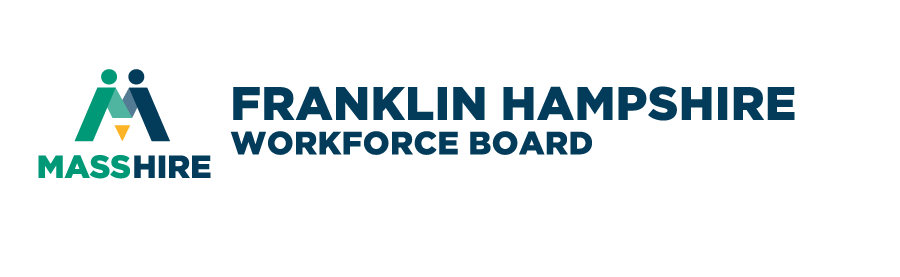 To shape, nurture and sustain a regional workforce development systemthat promotes the economic well-being of a diverse workforce and business base.   NOTICE OF MEETING   Wednesday, May 17, 2023   1:30 PM – 2:30 PMAGENDAFinance Committee MembersFor planning purposes please R.S.V.P. your attendance to info@masshirefhwb.org Call to Order & Approval of MinutesIntroductionsFHWB Minutes of January 25th meeting(1:30 - 1:35)(vote to approve)John Waite, ChairFunding & Overview YTD BudgetFY24 Overview(1:35-2:10)FHETC Staff Other Business (2:10-2:25) Committee MembersAdjourn(2:30)John Waite, ChairSusan Surner, Private Sector RepJohn Waite, PNP/Econ. Dev. RepAlan Wolf, Econ. Dev. Rep.